Publicado en Milán el 10/11/2022 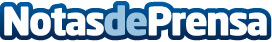 Noche de estrellas para Neolith, partner oficial de la Gala de la Guía Michelin de Italia 2023Neolith ha sido patrocinador de la Gala de la Guía Michelin Italia 2023 celebrada recientemente en Franciacorta, en la provincia de Brescia. Con esta nueva colaboración, Neolith se convierte en Partner Oficial de la Gala Michelin de Italia, España y Portugal, y Alemania, reforzando su vinculación con la alta cocina internacionalDatos de contacto:Maria Guijarro622 836 702Nota de prensa publicada en: https://www.notasdeprensa.es/noche-de-estrellas-para-neolith-partner Categorias: Internacional Interiorismo Gastronomía Comunicación http://www.notasdeprensa.es